NO TEXT - PERFORATED AREA19-A623(PS)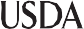 (09-11-2019)OMB No. 0535-0249: Approval Expires XX/XX/20XXDear Sir/Madam,The U.S. Department of Agriculture (USDA) is conducting the 2020 Local Foods Market Practices Survey to gatherdetailed statistics on the local and regional food systems.The 2020 Local Foods Market Practices Survey is part of the Census of Agriculture Program, and as such is required and protected by law (Title 7 USC 2204(g) Public Law 105-113). These federal laws require your response and the USDA to keep your identity and answers confidential.Your response is critical, especially given this challenging time. When agricultural stakeholders, local and federal decision-makers, and other data users want to know how this pandemic affected producers and the agricultural industry, it will also help to increase the understanding of this type of business and help evaluate and inform many of the USDA programs that support local food systems,You will soon receive a questionnaire in the mail but you may respond on-line today:Go to: www.agcounts.usda.govEnter your 17-digit Survey Code: <<Survey_code>>For more information about the Local Foods Market Practices Survey, visit: https://www.nass.usda.gov/agcensusIf you have questions or have difficulty completing your survey, please call toll-free 1-888-424-7828.Sincerely,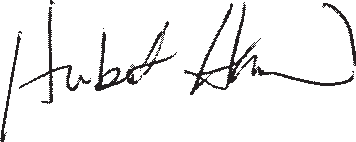 Hubert HamerAdministrator, National Agricultural Statistics Service United States Department of AgricultureNO TEXT - PERFORATED AREA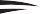 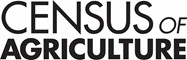 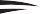 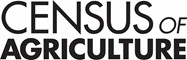 SECURITY SCREEN NO TEXTFOLD LINECENSUS OF AGRICULTURENational Agricultural Statistics Service1201 E 10th StJeffersonville IN 47134-0001OFFICIAL BUSINESSPenalty for Private Use $30019-A623(PS) (09-2019)	FORWARDING SERVICE REQUESTED